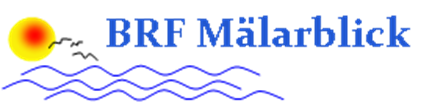 Myrstuguberget: 2019-03-XX (ange dagens datum istället för XX)Motion till årsstämma 2019 angående… Här anger ni en tydlig rubrik så att alla förstår vad motionen handlar omMotionär(er):  	Här anger ni ert/era förnamn & efternamnMyrstuguvägen nr:    Ange det/de nummer ni bor påLägenhetsnummer:   Ange ert/era lägenhetsnummerTelefonnummer:       Telefonnummer som ni kan nås påE-post:                     E-mailadress som ni kan nås påBakgrund Förklara kort bakgrunden till det problem eller den idé som gör att ni skriver motionenMotiveringMotivera kort varför ni tycker som ni gör. Vad är anledningen till att stämman skall anta motionen?Med anledning av ovanstående yrkar jag/vi…Ange en eller flera korta och tydliga ”att-satser” som förklarar exakt vad det är ni vill att stämman skall ta beslut om.… att … att___________________
Förnamn & Efternamn
Myrstuguberget, 2019-03-XX Ange förnamn och efternamn på samtliga motionärer här ovan likt exemplet, fyll i dagens datum istället för XX, Läs igenom motionen noga och glöm inte ta bort all rödfärgad text innan ni skriver ut den. 
Avslutningsvis skall alla motionärer skriva under motionen innan den lämnas in.